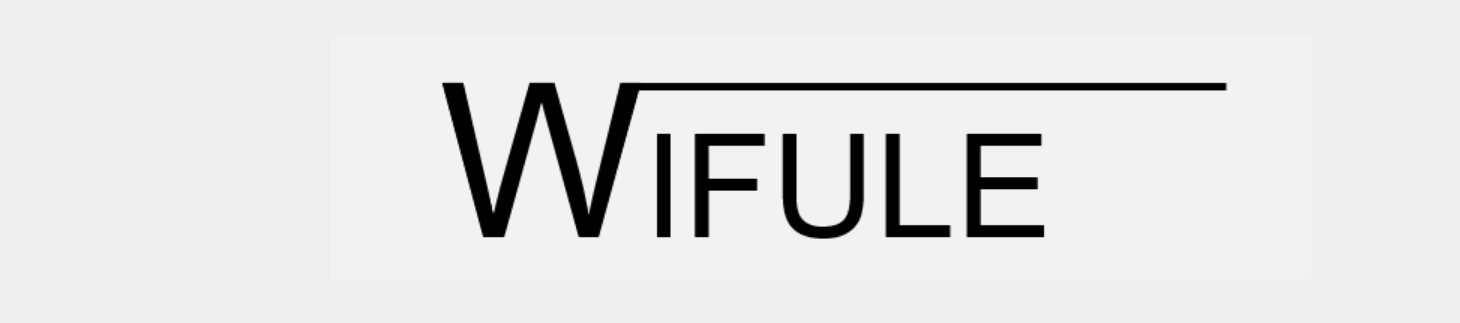 Anmeldeformular:Ich löse für mein Kind folgendes Angebot (bitte mit x kennzeichnen)[ ] 	1 Lehrgang CHF 50.-[ ] 	5er   Abo CHF 200.-   exkl. Trikot, Hose & Stulpen[ ] 	Saison 2023 Abo (gemäss Trainingsdaten) CHF 400.-  inkl. Trikot, Hose & StulpenName des Kindes:
Geburtsdatum des Kindes:
Kleidergrösse (für Trikot):
Natel-Nummer Eltern:
E-Mail-Eltern:Der Betrag aus dem ausgewählten Lehrgang /Abo ist bis Beginn des ersten Trainings zu überweisen. Mit dieser Anmeldung wird bestätigt, dass bei Nichtantreten oder Rückzug allfällige entstandene Kosten an untenstehende Kontoverbindung überwiesen werden müssen.Kontoverbindung:
Zürcher Kantonalbank
Roger Schmid
Konto: 1124-0617.570
IBAN: CH03 0070 0112 4006 1757 0WIFULE Fussballschule
So macht Fussball Spass